S m l o u v ao úhradě ztráty na linkách PAD (příměstská automobilová doprava)uzavřená níže uvedeného dne, měsíce a rokumezi těmito smluvními stranami:1. Smluvní strana			Město StrakoniceZastoupené:				starostou Mgr. Břetislavem HrdličkouSídlo:					Strakonice, Velké náměstí 2IČ:					00251810DIČ:					CZ00251810Číslo účtu: 				1768038/0300Bankovní spojení:			ČSOB a.s., pobočka Strakonice (dále též jen „město“)a2. Smluvní strana			ČSAD STTRANS a.s. StrakoniceZastoupený:				ředitelem společnosti Ing. Vladimírem Warischem, MBASídlo:					Strakonice, U Nádraží 984IČ:					25198688DIČ:					CZ25198688Číslo účtu:                                         212700703/0300Bankovní spojení:                              ČSOB a.s., pobočka České BudějoviceZápis do OR:	Krajský soud v Českých Budějovicích, oddíl B, vložka 1018(dále též jen „dopravce“)v tomto znění:I.Předmět a účel smlouvy1. Účelem této smlouvy je úhrada ztráty dopravci na linkových autobusech PAD při jízdách ze zastávek a do zastávek a) Strakonice, Na Podskalí, b) Strakonice, Nový Dražejov a                         c) Strakonice, Střela.2. Od 1. 1. 2018 všichni cestující v obvodu I. Tarifního pásma MHD Strakonice jezdí zdarma.3. Úhradou ztráty dopravci bude cestujícím,  kteří na uvedených zastávkách vystoupí (a cestují z I. Tarifního pásma MHD) nebo nastoupí (a cestují do I. Tarifního pásma MHD), umožněno uplatnit jízdu zdarma. Slevy se nevztahují na cestující, kteří výše uvedenými zastávkami           a), b), c) pouze projíždějí.II.Úhrada ztráty PAD1. Úhrada ztráty činí pro rok 2018 138 000,- Kč včetně DPH.2. Tato úhrada ztráty bude na účet dopravce poskytnuta ve 2 pololetních splátkách ve výši 69 000,- Kč, a to v termínech do 31. 3. 2018 a do 30. 9. 2018.3. Pro případ prodlení s úhradou částky v termínu dle článku II. bodu 2 této smlouvy sjednávají smluvní strany smluvní pokutu ve výši 0,1 % z dlužné částky za každý započatý den prodlení s její úhradou.III.Ujednání společná a závěrečná 1. Tato smlouva nabývá platnosti a účinnosti dnem jejího podpisu.2. Smlouva je vyhotovena ve třech stejnopisech majících povahu originálu, z nichž jedno paré obdrží ČSAD STTRANS a.s. Strakonice a dvě paré město Strakonice.3. Změny a dodatky této smlouvy lze provádět pouze formou písemných číslovaných dodatků, podepsaných oběma smluvními stranami. 4. Na důkaz výslovného souhlasu s obsahem a všemi ustanoveními této smlouvy a své pravé, svobodné a vážné vůle, je tato smlouva po jejím přečtení smluvními stranami vlastnoručně podepsána. 5. Ostatní otázky touto smlouvou neupravené se řídí ustanoveními občanského zákoníku v platném znění.6. Uzavření této smlouvy bylo schváleno usnesením Rady města Strakonice č. 4476/2018 dne 24.01.2018.Ve Strakonicích dne …01.02.2018……………………………………                               …………………………………….         ČSAD STTRANS a. s.                                                  Starosta města Strakonice     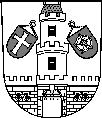 